Claim Guidance*The QIBA Profile Template document defines the location and format for Claims. This document provides guidance on how to develop and present the technical content of those Claims.  Claims are summary statements of the technical performance of the Quantitative Imaging Biomarker (QIB) being profiled. There are two kinds of claims: A cross-sectional claim describes the ability to measure the QIB at one time pointA longitudinal claim describes the ability to measure change in the QIB over multiple time points.  Claim language is typically patient-centric rather than population centric. The performance describes the quantitative interpretation of a particular measurement of a feature in an individual patient (such as the size of a tumor or the stiffness of the liver or the aggregate tumor burden).The technical performance of a QIB measurement is defined in terms of statistical metrics such as within-case Standard Deviation (wSD), within-case Coefficient of Variation (wCV), repeatability coefficient (RC) or reproducibility coefficient (RDC). QIBA has currently settled on the 95% confidence interval (CI) as an effective way to express performance to clinicians. See Glossary for definitions and considerations.  The recommended steps for developing a Claim statement are as follows [1]:Step 0: Summarize Clinical Context / Use Case.Summarize the primary intended Clinical Use Case(s) for the biomarker.  A biomarker should inform one or more clinical decisions.  The original proposal to form your biomarker committee will have relevant information you can use here.  This step is about refining that into statements that will drive development of a good claim.  Clarify details.  Examples:tumor volume  volume change of individual tumors and nterpret progression or response to treatment.Note that some amount of iteration over these claim development steps is to be expected. Groundwork findings, collected datasets and attempting to devise Profile requirements all lead to a greater understanding of the practical use of the biomarker and the associated Claims.Step 1: Determine Type of Claim(s).Based on the understanding described in Step 0, determine whether you need one or more of the following:Cross-sectional ClaimLongitudinal ClaimDiscrimination ClaimStep 2: Choose Metric. For each claim in Step 1, the choice of statistical metrics (See Figure 1) depends on: the type of claim whether the measurements tend to be biased or unbiased (i.e. do the measurements tend to systematically over-estimate or under-estimate the true value; see Glossary)whether the measurement variability is constant or varies with the magnitude of the measurement. It may be necessary to carry out or refer to Groundwork to determine some of the factors used in Figure 1 (e.g. is there bias? Is wCV constant?).  See [3,1] for guidance on conducting such studies.  The metric(s) chosen will also have implications on the type of Groundwork and design of studies involved in later steps.  Again, consult [3,1] for guidance.Step 3: Consider Subpopulations. When technical performance is affected by patient or feature characteristics, and if these characteristics are prevalent in the general population, then the technical performance value used in the claim statement is often limited to apply only to appropriate subpopulations.  For example, Center of mass may be measured with greater variability in patients with head movement.  For another example, spiculated tumors may be more difficult to measure (i.e. result in greater variability) than spherical tumors.  If spiculated tumors are relatively common in the population, then the higher variability associated with measuring these tumors should be reflected in the claim.  In some cases multiple claim statements may be needed to appropriately reflect different performance levels of the QIB depending on the patient/feature characteristics.  The population assumed by the claim statement should be stated in the "Holds when" part of the template.Step 4: Estimate the CurrentTechnical Performance. Data from published papers and/or groundwork projects are used to estimate the current technical performance at typical sites(e.g. "current good practice") and perhaps the performance that would be reasonably achievable with the kind of improved practices the Profile could require. This performance will be compared to the Clinical Requirements in the next step to understand if current practice is sufficient and just needs to be formalized, or whether improvements are needed to be clinically meaningful and if so, how much improvement.  It's even possible that current practice exceeds the needs and we might choose to either aspire to more advanced clinical usage or relax the practices.The performance estimates will also inform the study design for groundwork projects, the appropriate sample sizes for conformance testing and whether to accept certain studies for use in meta-analysis.The performance range might be the 95% confidence interval (CI) of the performance from a meta-analysis of published studies.  Alternatively, this range might be based on results from groundwork projects in QIBA or conducted by another outside group. For example, for the Perc 15 Profile for COPD, a meta-analysis was performed based on a synthesis of existing test-retest literature.  From the meta-analysis a summary measure of the repeatability coefficient (RC) (i.e. a weighted average of the published studies on RC) was calculated and a 95% CI constructed for the summary measure.  For the CT Volumetry Profile, multiple groundwork algorithm challenge projects were performed where various actors were invited to participate in studies involving a common set of images.  The reproducibility coefficient (RDC) and bias were estimated from these studies under various scenarios (e.g. different lesion shapes, different subsets of actors) and the results were used to identify sets of plausible performance values [1].  Step 5: Determine a clinically useful performance threshold  (See Step 0). After considering the estimated technical performance from Step 4, the clinical needs for the QIB performance are considered.  For example, ask: How small does tumor perfusion change need to be before medication is changed?  How precise does the volume of a lung nodule need to be measured so you can discriminate suspicious nodules are appropriately biopsied and stable nodules are followed?  Comparing the clinical requirements and the estimated technical performance gives a sense of how much work the committee is facing to achieve a viable biomarker.  When possible, these clinical needs are considered in determining the performance value for the claim.  For example in the Perc 15 profile, the weighted average of the RC from published studies was 11 HU (and the 95% CI range was from 4.5 HU to 18.4 HU).  It was noted, however, that 11 HU represents a very small percent change in lung density.  Clinical experts in the field advised that a value somewhat larger than 11 HU would be acceptable in the Profile claim statement [1]. For example, a value of 18 HU would be clinically useful and would fall within the 95% CI.Note that even if the estimated technical performance falls short of the desired clinical utility, it may still make sense to proceed with the Profile to clearly quantify the current state of the art and serve as a comparison for more advanced technologies or methods in the future.Step 6: Consider Sample Size for Conformance Test. Whereas many of the requirements documented in the Profile are declaratory in nature, a subset of the requirements need to be demonstrated by a given actor which seeks to indicate that they conform. If an actor’s imaging device has performance much better than the required performance value, then a small sample size may be adequate to properly power the study to verify that the actor’s imaging device conforms with the requirement. If an actor’s imaging device has precision very close to the required performance value, then larger studies would be needed.  For example, if groundwork studies have shown that the RC for most actors is about 7% and if the performance requirement in the profile is set at 10%, then a study with 30 subjects is needed to test that the actor meets the profile requirements [1].  Alternatively, if the performance requirement in the profile was set at 8%, then a study with nearly 200 subjects would be needed to show conformance of such actors. Step 7: Choose Performance Value. From the plausible range in step 3, and taking into consideration the clinical needs and sample size requirements for testing conformance in steps 4-5, experts from the fields of imaging physics and medicine choose a reasonable performance value for the Profile.  For example, for the Perc 15 profile a HU of 18 was chosen based on the fact that the clinical requirements do not demand detection of very small changes in lung density; furthermore, if most actors can show a RC near 11, then the sample size requirements for testing conformance are quite reasonable (i.e. a test-retest study of <17 cases is needed) [1].Figure 1: Selecting a Performance Metric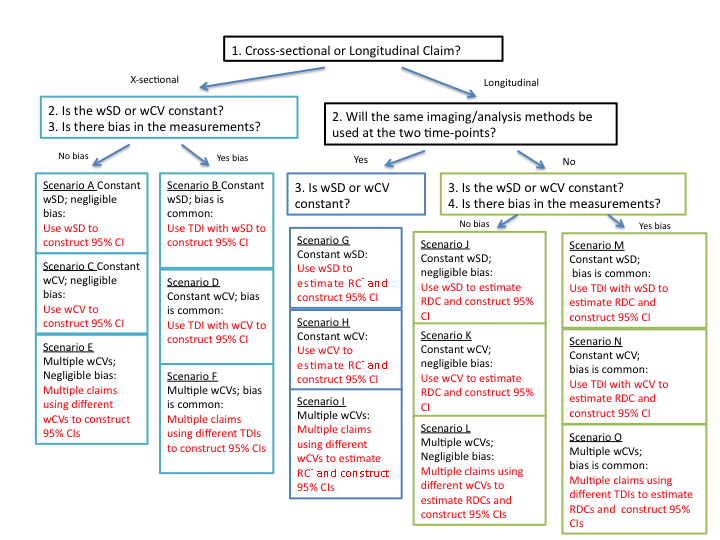 Footnote:  See Glossary for terms and definitions.  For some QIBs such as tumor volume, performance is characterized by the RC, estimated from a test-retest study performed over a very short period of time so that the tumor does not change. 
For other QIBs, such as SUVr to measure amyloid burden, performance is characterized by the RDC, estimated from a reproducibility study of healthy subjects’ change in SUVr over several weeks or months.  Characterizing precision with the wCV is only appropriate when the QIB is a ratio variable; it is not appropriate for interval variables.Cross-sectional claims should use the following style: “For a QIB measurement of Y units, a 95% confidence interval for the true QIB value is Y +  precision value.”  Example 1 (Constant SD – Scenario A): “For an ADC measurement of X mm2/s in solid tumors greater than 1 cm in diameter or twice the slice thickness (whichever is greater), a 95% confidence interval for the true ADC value is X  + 5 ×10-10mm2/s.”Note that “5 ×10-10mm2/s” is equal to (1.96 × wSD), where wSD is the within-tumor standard deviation (2.55 × 10-10 here) and 1.96 is the 95% confidence factor.  It is assumed that the wSD is constant over the range of relevant ADC values.  Example 2 (Constant wCV – Scenario C): “For a measured lung tumor volume of Y mm3, a 95% confidence interval for the true volume is Y ± (1.96  Y  0.14).”  For some QIB measurements, such as tumor volumes, the precision varies with the magnitude of the measurement.  In these cases, precision is often quantified by the wCV (wSD/Y).  In this example the wCV=0.14 (or 14%).  It is assumed that wCV is constant over the range of relevant tumor volumes.Example 3 (Look-up Table for wCV – Scenario E): “For a measured lung nodule volume of Y mm3, a 95% confidence interval for the true volume is Y ± (1.96  Y  wCV).”  For some QIB measurements, such as tumor nodules, not only does the precision vary with the magnitude of the measurement, but we cannot assume that the wCV is constant.  In these situations a look-up table is provided in the Profile which lists the wCV for various ranges of the measured QIB. The user must use the table to determine which wCV should be used based on the measured Y. Following each claim statement, there should be footnotes which describe the statistical metric used in the claim, the statistical assumptions underlying the claim, and realistic examples illustrating use of the claim. For example, one might say, “These claims are based on estimates of the within-tumor coefficient of variation (wCV) for nodules in this size range. In the claim statement the CI is expressed as Y + 1.96  Y  wCV.  The claim is based on the assumption that the wCV is constant for tumors in the specified size range and that there is negligible bias in the measurements (i.e. bias < 5%).Longitudinal claims should use the following two-part style:“A measured change in the QIB of  or larger indicates that a true change has occurred with 95% confidence” and  “For a measured change of , a 95% confidence interval for the true change is  + precision value.”  Example 1 (Constant RC – Scenario G):  “A measured decrease in Perc15 of 18 HU or more without volume adjustment indicates that a true increase in the extent of emphysema has occurred with 95% confidence.  For a measured change of  HU in Perc15 without volume adjustment, a 95% confidence interval for the true change is [ -18 HU,  +18 HU].”  Note that “18” is the Repeatability Coefficient, or (1.96 × (2) × wSD).  It is assumed that the wSD is constant over the range of relevant Perc15 values.  Example 2 (Constant wCV – Scenario H): “A measured change in the tumor’s volume of  indicates that a true change has occurred with 95% confidence if  is larger than 38%” and  “If Y1 and Y2 are tumor volume measurements at the two time points, a 95% confidence interval for the true change is . For some QIB measurements, such as tumor volumes, the precision varies with the magnitude of the measurement.  In these cases, precision is often quantified by the wCV (wSD/Y).  In this example, the wCV=0.14 (or 14%).  Then the RC is (2.77  wCV  100) = 38%.  It is assumed that wCV is constant over the range of relevant tumor volumes.Example 3 (Look-up Table for wCV – Scenario I): “A measured change in the lung nodule’s volume of  indicates that a true change has occurred with 95% confidence if  is larger than (2.77  wCV  100)” and  “If Y1 and Y2 are the nodule volume measurements at the two time points, a 95% confidence interval for the true change is .”  For some QIB measurements, such as tumor nodules, not only does the precision vary with the magnitude of the measurement, but we cannot assume that the wCV is constant.  In these situations a look-up table is provided in the Profile which lists the wCV for various ranges of the measured QIB. The user must use the table to determine which wCVs should be used based on the measured Y1 and Y2. Following each claim statement, there should be footnotes which describe the statistical metric used in the claim, the statistical assumptions underlying the claim, the imaging methods used at the two time points, and realistic examples illustrating use of the claim.  For example, one might say, “These claims are based on estimates of the within-nodule coefficient of variation (wCV) for nodules in this size range. For estimating the critical % change, the % Repeatability Coefficient (%RC) is used: 2.77  wCV  100. The claim is based on the assumptions that the same imaging methods will be used at the two time points, the wCV is constant for nodules in the specified size range, and that the measurements follow the linearity property with slope equal to one (i.e. slope differs from unity by < 5%).References:[1] Obuchowski NA, Buckler A, Kinahan PE, Chen-Mayer H, Petrick N, Barboriak DP, Bullen J, Barnhart H, Sullivan DC.  Statistical Issues in Testing Conformance with the Quantitative Imaging Biomarker Alliance (QIBA) Profile Claims. Academic Radiology in press.  [2] Kessler LG, Barnhart HX, Buckler AJ, et al.  The emerging science of quantitative imaging biomarkers: terminology and definitions for scientific studies and for regulatory submissions.  SMMR 2015; 24: 9-26.[3] Raunig D, McShane LM, Pennello G, et al. Quantitative imaging biomarkers: a review of statistical methods for technical performance assessment. SMMR 2015; 24: 27-67.[4] Obuchowski NA, Reeves AP, Huang EP, et al.  Quantitative Imaging Biomarkers: A Review of Statistical Methods for Computer Algorithm Comparisons.  SMMR 2015; 24: 68-106.[5] Huang EP, Wang XF, Choudhury K, McShane LM, Gonen M, Ye J, Buckler AJ, Kinahan PE, Reeves AP, Jackson EF, Guimaraes AR, Zahlmann G.  Meta-analysis of the technical performance of an imaging procedure:  Guidelines and statistical methodology.  Meta-Analysis Working Group.  Quantitative Imaging Biomarkers Alliance.  Stat. Methods Med Res.  2014 May 28 (Epub).  PMID 24872353.Glossary:Bias: Bias is an estimate of systematic measurement error; it is  the difference between the average (expected value) of measurements made on the same object and its true value. Percent Bias is Bias divided by the true value in percent.[2]Interval variable: Measures for which the difference between two values is meaningful, but the ratio of two values is not, are called interval variables.[2]Precision:  Precision is the closeness of agreement between measured quantity values obtained by replicate measurements on the same or similar experimental units under specified conditions  [2].Quantitative Imaging Biomarker: (QIB) an objective characteristic derived from an in vivo image MEASURED on a ratio or interval scale as indicators of normal biological processes, pathogenic processes or a response to a therapeutic intervention.[2]Ratio variable: A variable such that the difference between any two measures is meaningful and any two values have meaningful ratio, making the operations of multiplication and division meaningful.  A ratio variable possesses a meaningful (unique and non-arbitrary) zero value. [2]Repeatability: Repeatability represents the measurement precision under a set of repeatability conditions of measurement. [2]Repeatability condition of measurement: The repeatability condition of measurement is derived out of a set of conditions that includes the same measurement procedure, same operators, same measuring system, same operating conditions and same physical location, and replicate measurements on the same or similar experimental units over a short period of time [2].Repeatability coefficient (RC): The least significant difference between two repeated measurements taken under identical conditions at a two-sided significance of α=0.05:where sw2 is an estimate of σw2, the within-subject variance. [3]Reproducibility: Reproducibility is measurement precision under reproducibility conditions of measurement  [2].Reproducibility condition of measurement: The reproducibility condition of measurement is derived from a set of conditions that includes different locations, operators, measuring systems, and replicate measurements on the same or similar objects.[2]Reproducibility coefficient (RDC): The least significant difference between two repeated measurements taken under different conditions.  It is similar to repeatability in the sense that repeated measurements are made on the same subject; however the measurement of reproducibility includes the sum of both the within-subject and the between-condition variances. [3] Total deviation index (TDI): The difference,  satisfying the equation , where Y is the measurement of the QIB and X is the corresponding true value measurement.  We usually set o equal to 0.95. [4]Within-subject coefficient of variation (wCV): 	where σw is the square root of the within-subject variance and μ is the mean of the measurements. [3]Within-subject variance, σw2: The estimated variance of repeated measurements from a single experimental unit, measured over replicates. All replicates are assumed to have the same intra-subject variance for the same measurand. Within-subject variance may include biological or physiological variability, which may more appropriately describe the technical performance of the QIB than a more controlled assessment of only instrument variability. For example, both patient repositioning and scanner calibrations may contribute to within-subject variance.[3]